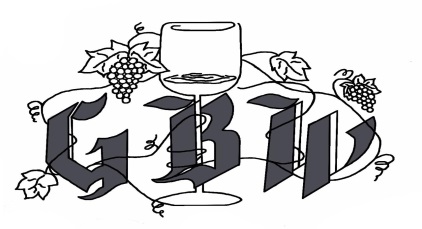 MINI TASTING PARTY GUIDELINESThe cost is $18.00 per person.A $50.00, non-refundable deposit is required to secure your date and will be deducted from the balance the night of your event.The event is booked for a 2 hour time block.  We are not open on Mondays.We pour three - 1/2 glasses of wine with the opportunity to taste 2 different wines before each glass.We don’t do a structured presentation about the wine.  It is a social experience where guests come to the bar as they are ready to sample.We will provide your choice of 3 out of the following appetizers, in addition to bread and dipping oil and cookies.  Each appetizer will be served to each table.Avocado Salsa served with tortilla chips OR Spinach/Basil/White Bean hummus served with pretzel chipsBlack bean hummus layered dip (sour cream, cheese, tomatoes, lettuce & black olives) with tortilla chips OR meat and cheese tray with crackersa vegetable pizza (croissant with ranch cream cheese then minced carrots, celery, broccoli and radish) OR a vegetable tray with ranch dipNo outside food may be brought in.  However, celebration cakes are welcome.  No refrigeration will be provided nor any serving platters.  Please note Grape Beginning’s appetizers do not require utensils so if you’re bringing a cake and forks are required, please plan to bring them.Every person that attends will be charged the $18.00 per person fee ~ including non-wine drinkers.All guests must be 21 years of age.We will communicate the day before your event to get a final count of guests you are expecting.  The charge will be based upon this final count number.Each guest will receive 3 tickets upon their arrival.  As they are ready, they exchange 1 ticket for a 1/2 glass of wine.Grape Beginnings Winery reserves the right to refuse to serve any guest, as well as check the identification of any guest.The last pour will be 20 minutes prior to end time.  Even if guests still have tickets left, they will not be served after this time.  Tickets may not be used at any future events or tastings.We are very happy to host your event here at Grape Beginnings Winery and appreciate you considering us.  Please return this form with your deposit when you are ready to book your event.  Call or email us should you have any questions or concerns.  989-486-9569 ___________________________                ___________________________________________________	EVENT DATE							YOUR NAME____________________________________________                       _______________________________	STAFF SIGNATURE					                                       DATEMAILING ADDRESS:_________________________________________________ PHONE:____________________________